Endringsforslag til Rådmannens forslag tilØKONOMIPLAN OG HANDLINGSPLAN 2015 til 2018RØYKEN KOMMUNEHØYRE, FREMSKRITTSPARTIET OG VENSTRE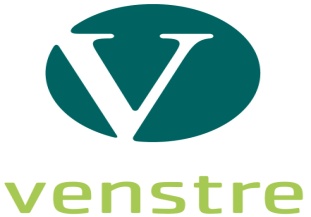 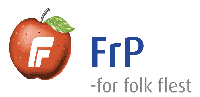 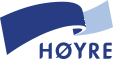 Forslag til endringer i programområdene: 5. Skatt og finans:5.1.1.Punkt 3: Avsetning til lønnspott 2015. Forslag: Reduksjon på 1 million pr år i perioden fra 14,9 til 13,9 mill. Begrunnelse: Selv med kutt i fjor ble lønnsoppgjøret 1 mill billigere. Det er foreslått 3,3% igjen med hensyn på deflator i Statsbudsjettet. Med de økonomiske utsiktene vi nå har er dette for optimistisk.Punkt 8: Endring i skatteinntekt.Forslag: Det blir en endring i skatteinntekt positivt på 0,5mill NOK i 2015,1 mill i 2016,1,5Mill i 2017 og 2 mill i 2018.Begrunnelse: Det er større økning i befolkningen pr. november enn det som er regnet med i budsjettet.Punkt 9:Endring i rente og avdragskostnader.Forslag: Det blir ikke behov å øke renten for flytende lån med 0,5% pr. år. Dette gir besparelse på  0,85 mill i 2015, 2,25 mill i 2016, 3,6 mill i 2017  og 4,8 mill NOK i 2018Begrunnelse: I SSB konjunkturrapport fremlagt 04.12 regner man nedgang i rente på 0,5% på grunn av at veksten i Norge avtar.6. Folkevalgte organer og politisk sekretariat6.1.3.VisjonNy tekst i avsnitt to: bytte ordet gjenvinne med å opprettholde og øke6.1.5 Økonomiske rammer driftsbudsjettNytt punkt 7.Forslag: Det bestilles en sak innen Q1 2015 om bedre arbeidsvilkår for de folkevalgte, herunder ulike styringsformer.7. Administrasjon eiendom og fellesfunksjoner.7.1.1.Utviklingstrekk beskrevet om kvalitetsstyring reflekteres ikke i oppnådde resultater under kapittel 14 kvalitetsarbeid.Nytt punkt under 7.1.4 MålKommunens IKT utgifter har økt betydelig de siste årene. Det startes et arbeid med å se på alternative driftsmodeller og samarbeidskonstellasjoner for fremtidig IKT drift. Frist; juni 2015 Målindikator, sak fremlagt politisk behandling.Nytt punkt under 7.2., både i tabellen på s.44 (indikator tjenestekvalitet, "lærlingeinntak" i 2015 endre fra 10 til 21), 7.2.1.Punkt 19.Husleie lege,fysio,ergoForslag: Husleie til Paviljong reduseres med 0,25 mill i 2018. Begrunnelse: Flytter inn i svømmehall og kan leies bort eventuelt avhendes til andre.Punkt 27.5 kommunalsjefForslag: 0,4 mill strykes i 2016, 2017 og 2018Begrunnelse: En permanent løsning med hensyn på Hurum må finnes i løpet av 2015Nytt punkt 28:Forslag: 13 nye lærlinger koster i 2015 0,6 mill og deretter 1,7 mill per år ut periodenBegrunnelse og nytt forslag under 7.2.1.1 Beskrivelse og konsekvensvurderinger av driftstiltak.Punkt 28:Røyken tar et krafttak for å øke antall lærlinger i kommunen. I 2015 skal det tas inn 13 nye lærlinger. Lærlingeplasser er et gode for både den enkelte og for kommunen og sikrer verdifull arbeidskraft ved at vi lærer opp nye arbeidstakere selv. Nytt punkt 29:Forslag: Stillingshjemmelen som assisterende rådmann inndras med en besparelse på 1 million i 2015 og 1,3 mill pr. år ut periodenBegrunnelse og nytt forslag under 7.2.1.1 Beskrivelse og konsekvensvurderinger av driftstiltak.Kommunens administrative ledd skal være så effektive som mulig. I 2015 inndras stillingshjemmelen som i dag er assisterende rådmann, Det skal innen mars 2015 fremmes en sak for administrasjonsutvalget der det fremkommer antall ansatte per alle avdelinger, samt en plan for kort- og langsiktig effektivisering. Operative ledd skal skjermes.Forslag: I tillegg til assisterende rådmann foreslåes det økt besparelse i administrasjonen i perioden.Nytt punkt 30.Forslag: Ekstra midler fra staten grunnet budsjettforliket går til drift og ikke til fondsavsetning. Dette utgjør 1,18 mill i 2015 og 1,065 pr. år i resten av perioden8. Oppvekst og utdanning8.2.1.Utviklingstrekk:Presisering:Det viktigste vi kan gjøre for Røykenskolen de neste årene, er å heve nivået på undervisningen, slik at vi sikrer at elevene lærer det de skal. Det gjøres ved å sørge for:god etter - og videreutdanning av lærerne våre at undervisningen ikke stoppes av sykdom/annet fravær at pedagogene får være pedagoger at skolene ikke lider under at de plutselig får en svært ressurskrevende elev i løpet av skoleåret som spiser stort av skolebudsjettet 8.2.3 Mål og handlingsplanGenerelt:Øremerkede midler til ekskursjoner:Det fremmes en sak i Q1,2015 m/bakgrunn i en resolusjon fra ungdommens kommunestyre vedrørende øremerkede midler til ekskursjoner.«Prosjektet Sammen om læringsledelse»:Røyken kommune viderefører prosjektet «Sammen om læringsledelse». For å lykkes med læringsledelse, er det helt avgjørende å skape god og tett dialog mellom skolen, administrasjonen og politisk ledelse. Tilstandsrapporter:Skolenes tilstandsrapporter behandles i kommunestyret én gang årlig, med et dialogmøte mellom politikerne, administrasjonen, rektorer, lærere, elevrepresentanter og FAU-representanter i forkant.Forsering av fag:
Forsering av fag videreføres, slik at elever på ungdomsskolen får muligheten til å ta matematikk og engelsk på videregående nivå. Hovedfokuset for 2015-2019 blir som følger:Kvalitet i undervisningen + anti-mobbearbeid.Forslag til nytt mål. «God skoleledelse - som sikrer at elevene får undervisning av faglig dyktige pedagoger - er prioritet nr 1 i Røykenskolen.Systematisk og jevnlig profesjonsutvikling er hver enkelt skoleleders ansvar å gjennomføre».8.4 Økonomiske rammer –driftsbudsjettet.Punkt 2Inventar skolene:Møbler til skolene anskaffes basert på konkurranse mellom rammeavtale leverandørene Røyken kommune har kontrakt med, anskaffelsen gjennomføres etter de rammer og vilkår som er regulert i kontraktene.Kriteriene for utvelgelse er regulert i kontraktene. Det skal anskaffes gode og funksjonelle møbler som innehar en god kvalitet og som har en god kvalitet og som har egenskaper som gir møblene lang levetid.Innenfor rammen skal møbler til elever prioriteres fremfor kostnadsdrivende elementer i fellesrom samt estetiske uttrykk.Punkt 4. Skolemodell 1% nedjusteringForslag: Nedjustering på 2 mill i 2017 og 4 mill i 2018 fjernesBegrunnelse: Ikke politisk ønskelig. Nytt punkt 12. vikarbudsjettForslag: Det lages en ny vikarordning med kostnad på 0,85 mill per år i perioden.Begrunnelse: Signalene fra Røykenskolen - det være seg fra SU-møter, dialogmøtet mellom politikerne og skolene før sommeren, samt innspill fra skoleledelsen - er at skolene sliter enormt med å skaffe vikarer. Dette går ut over kvaliteten på undervisningen. Nytt punkt 13. Pott til uforutsette behovForslag: Det lages en ny ordning med fond for uforutsette behov på kr.0,35 mill pr. år i perioden.Begrunnelse: Det er stor sannsynlighet for at elever blir alvorlig syke, eller at barn med store og omfattende utfordringer læringsmessig eller trenger andre spesielle tiltak flytter til kommunen i løpet av skol året. Dette har skjedd stort sett hvert år. I dag dekkes slikt fra timer i tildelingsmodellen.Nytt punkt 14.Forprosjektering av ny barneskole Bødalen/SlemmestadForslag: Investeringen til Geotek på 1mill i 2015 og 2016 16 tas bort og midlene til dette styres til forprosjektering av ny skole.Begrunnelse: Det nedsettes en prosjektgruppe som skal jobbe med å finne tomt etc til ny skole i Bødalen/Slemmestad. Denne prosjektgruppa nedsettes i begynnelsen av 2015. 8.5 Barnehage8.5.3.Mål.Punkt 5. Kvalitet i barnehagen.Forslag: Punktet utvides til å inkludere læringsinnhold i barnehagene. Hvordan dette skal defineres utarbeides av oppvekstutvalget i samarbeid med administrasjonen våren 2015.Begrunnelse: Det er økt forståelse i samfunnet hvor viktig minimumslæring i barnehage før man begynner på skole er.8.6.1 Økonomiske Rammer- driftsbudsjettNytt punkt 8.Stipend til barnehageansatte:Forslag: Det bevilges ytterligere 3 stipendier til barnehageassistenter for utdanning slik at det totalt er 5 stipendi 2015. Kostnad 0,240 mill pr. år i perioden.Begrunnelse: Fagutdanningen for ansatte i barnehagene i Røyken er fremdeles for lav.9.HELSE , SOSIAL OG OMSORG 9.2     NAV – SosialtjenesterEt hovedmål er å få flere i arbeid og aktivitet, og færre på stønad. Det er et mål at sosialhjelp skal være en midlertidig ytelse for å overvinne en vanskelig livssituasjon. Det er en økende tendens med yngre mottakere av stønad.Et eksempel på vellykket tiltak for unge som mottar stønad er såkalte Pøbelkurs. NAV Røyken i samarbeid med NAV Lier avholdt i årsskiftet 2013/2014 et slikt kurs - kostnad ca. 90.000 kroner for 6 plasser med varighet på 6 uker. 4 stk. fullførte, hvorav 2 er i lønnet arbeid og 1 er i praksis med god progresjon.  Det er økende rusproblematikk i Røyken, dette krever økt fokus på forebyggende rusarbeid blant barn og unge i samarbeid med barnevernet.9.3.1 Økonomiske rammer driftsbudsjettNytt punkt 5.Forslag: Det avholdes Pøbelkurs hvert år i perioden. Kostnad 90000  pr. årBegrunnelse: Se under punkt 9.210. HELSETJENESTER10.1.1 Utviklingstrekk.Presisering:Utfordringene ved vekst i befolkningen angår hele småbarns- og skoleløpet, med stort press på helsestasjon og helsesøsterfunksjonen og jordmortjenesten. Helsesøster er en ressurs i skolehelse, og lav tilstedeværelse i skole er en hovedutfordring. Normtall for en kommune som Røyken er 9,25 årsverk, Røyken har 5. 10.2.2 Økonomiske rammer driftsbudsjett.Nytt punkt 11.En ny jordmor stilling og flere helsesøstre stillingerForslag: Det ansettes 1 ny jordmor og 3+1 flere helsesøstre enn foreslått fra skolestart 2015. Kostnad 1,7 mill i 2015og 2,7 mill i 2016 og 3,4  mill hvert år fra 2017.Begrunnelse: Røyken ligger under under statlig norm.Nytt punkt 12.Forslag: Leie for kortidslån av utstyr fra hjelpemiddelsentralen utgår. Kostnad 30000 hvert år i perioden.10.3 Pleie og omsorg:10.3.2 RisikoområderForslag: Det fremmes en sak om nye turnusordninger kan gjøre ansatte mer fornøyd og tjenestetilbudet bedre i Q2 2015 .!0.3.4 MålPunkt 3 – tillegg: Sektoren har fokus på utvikling av velferdsteknologi i alle byggeprosjekt og andre sammenhenger der dette kan være formålstjenlig, herunder også hjemmebaserte tjenester.Punkt 7 – nytt: Det er utarbeidet en plan for å styrke fagligheten og kapasiteten i hjemmetjenesten.10.3.5 Økonomiske rammer –driftsbudsjettNytt punkt 22:Forslag: Det settes av 20000 pr år til transport til varmtvanns bading for revmatikere frem til svømmebasseng er ferdig i 2016Begrunnelse: Det finnes ikke tilbud til denne gruppen i Røyken nå. Nytt punkt 23.Forslag: Det settes av 0,4 mill i 2015 og 0,7 Mill pr. år i resten av perioden til demenskoordinator.Begrunnelse: Demensplanen krever en koordinator for implentering.11. PLAN  OG TEKNISKE TJENESTER 11.2.6 Økonomiske rammer – Investeringsbudsjett.Punkt 31.Forslag: BØBEKKEN står oppført med 15 mill+5 mill. Det må fremmes sak med bedre  beskrivelse av hva disse pengene skal brukes til og kalkyler på dette innen Q2 2015.Begrunnelse: Åpenhet om kostnader.Pkt. 6, 12 videreføres med 2015 som frist.11.3 Vann og avløp11.3.3 MålPresiseringer:Styre arbeidet med vann og avløp. Hovedplanen må behandles politisk.4.    Starte utfasing av nedgravde oljetanker.        Det er bare mineralolje som blir forbudt. Bio-olje som nå blir tilgjengelig, er lovlig å bruke.5.    Sikre beredskap for akutt forurensing. Hvordan er evaluering av dette arbeidet gjort?  Dette må behandles politisk
Nytt pkt 7.
I 2015 prosjekteres sikkerhetsvei for skoleskyss og brann/redning mellom Kleiver og Hallenskog, inkludert løsning for fremføring av ny hovedvannledning Kleiver - Hallenskog. Prosjektet realiseres i løpet av 2016.11.3.6 Økonomiske rammer- investeringsbudsjettet.Generelt:Under dette punktet står investeringsforslaget på vann og avløp.Når arbeidene er gjort, er det veldig vanskelig for oss politikere å få vite hva vi fikk for pengene.Veldig ofte er eneste tilbakemelding at «prosjektet er innenfor budsjett». Men ble det så mange meter med nye rør med riktig dimensjon som vi forventet?Både vann og avløp er 100% gebyrfinansiert, og politikerne har en følelse av at vi har litt liten kontroll på hvordan disse pengene brukes.Forslag: En ferdigstillelse rapport for investeringer må foreligge for hvert prosjekt.Bakgrunn: Økt åpenhet og bedre forståelse om bruk av innbyggernes penger. 11.6.3 MålPunkt 6 Kystsoneplan må være ferdig behandlet med vedtak i første halvår 2015.12 KULTUR, IDRETT OG NÆRINGSUTVIKLINGGenerelt: Kultur og næring må skilles12. 1.4.Mål:Punkt 4: Forslag: Eksisterende punkt strykes og erstattes med: Det jobbes med alternativ /ikke kommunal finansiering av et Geotek i planperioden.Nytt punkt 7: Banekapasitet i MidtbygdaområdetDet legges frem en sak i Q1 2015 der Midtbygdabanen vurderes brukt til både skole, frilek og organisert idrett i banens åpningstid. Banetiden administreres av Røyken kommune hvor frivillige lag og foreninger kan bestille/leie treningstider. Baneleien settes til nivå med og ihht prinsipper for MidtbygdahallenNytt punkt 8:
Mål: Det skal videreføres tiltak for utbedring av skiløypenettet i tråd med bevilgninger.
Frist: 2015
Måleindikator: Nye området og oppgraderinger er synlig på kart og internett.Nytt punkt 9.Mål: Det legges frem en sak om forskjønning og bruk av områdene rundt og med Hegga i områdene rundt Røyken sentrum. Dette må sees i sammenheng med nytt boligområde nord for den nye svømmehallen og IL ROS sitt ønske om å utbedre Flåm stadion. Saken legges frem i løpet av 2016.Nytt punkt 10.Mål. Det legges frem en sak om forskjønning av Åros sentrum mhp plener og planter innen våren 2015.12.2.2 Økonomiske rammer –driftsbudsjettPunkt 2: Hurtigbåtsating.Forslag: Reduseres ikke så mye som rådmannen foreslår. Økes med 200K NOK i 2015, Reduseres med 0,25 mill i 2016-2017-2018.Begrunnelse: Svært viktig å opprettholde arbeidet med dette også i egen regi. Økt bruk av Oslofjorden som transportåre inkludert anløp i Slemmestad  og Åros er et viktig mål.Punkt 4. Kirkegårdsdrift.  Forslag: 0,3 mill opprettholdes også i 2016, 2017 og 2018Begrunnelse: I tråd med tidligere politisk ønske som ble galt formulert i fjor.Nytt punkt14. Svømmeopplæring for ungdom:  Forslag: I 2015 og 2016 bevilges det 0,25 mill pr år til gratis svømmeopplæring. Dette frem til ny svømmehall er på plass.Begrunnelse: Tiltaket avvikles og reorganiseres når svømmehall er på plass. Opplegget organiseres og i iverksettes før badesesongen 2015. DVS før 1.mai. 2015. Tilbudet annonseres og alle under 18 skal få mulighet til et gratis opplæringstilbud.12.2.3. Økonomiske rammer- Investeringsbudsjett Punkt 13: Geotek utgårNytt punkt 17: Lysløype Spikkestad IL ROS.Forslag: Det bevilges 2,1 mill. i 2015 til ROS lysløypeoppgradering – Investeringsbudsjettet13..2 MILJØ13.2.2Pkt 3 videreføres med 2015 som frist.Punkt 8.Eksisterende punkt strykes og erstattes med nytt:Befolkningsveksten rundt Oslofjorden gir mulighet for økt bruk av Oslofjorden som kollektiv trafikkåre.I samarbeid med relevante kommuner konkretiseres båt-tilbudet for pendlere i Røyken kommune hvor anløp i Slemmestad og Åros inngår i fremtidig ruteopplegg.14. KVALITETSARBEID14.1.Visjon.I budsjett for 2014 ble dette vedtatt. Punktet tas inn igjenRøyken kommune skal bli ledende i landet med hensyn til kvalitetssikring av de tjenestene og oppgavene kommunen gir og tilbyr sine innbyggere. Styrket internkontroll, avviksrapportering og håndtering, brukerundersøkelser, prosesskartlegginger, risikoanalyser og mer fokus på ledelsens gjennomgang skal gi tjenester på det kvalitetsnivået som er bestemt av sentrale og lokale politiske organer. Dette arbeidet må lede til sertifisering av kommunen i henhold til egnede ISO standarder. Alle ansatte i kommunen må føle at de lever i en kultur der man skal levere tjenester av riktig kvalitet.